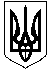 ГАЛИЦИНІВСЬКА  СІЛЬСЬКА РАДАВІТОВСЬКОГО  РАЙОНУ МИКОЛАЇВСЬКОЇ  ОБЛАСТІР І Ш Е Н Н ЯВід 23 грудня 2020 року   №43                                 ІІІ сесія VIII скликанняс. ГалициновеПро затвердження ПрограмиТурбота на 2021 року	Відповідно статей 26, 27, 34 Закону України “ Про місцеве самоврядування в Україні ”, заслухавши інформацію начальника відділу з питань соціальної роботи О.ШКОЛЯРОВОЇ, сільська радаВИРІШИЛА:Затвердити  Програму Турбота на  2021 рік та заходи щодо реалізації програми ( Додаток 1).Затвердити порядок фінансування з бюджету Галицинівської сільської ради для надання одноразової матеріальної допомоги громадянам, які постраждали внаслідок Чорнобильської катастрофи (1 категорії) та дітям з інвалідністю, інвалідність яких пов’язана з наслідками Чорнобильської катастрофи (Додаток 2 ).Затвердити порядок забезпечення санаторно-курортними путівками ветеранів праці за рахунок коштів місцевого бюджету (Додаток 3 ).Затвердити порядок фінансування з бюджету Галицинівської сільської ради для надання одноразової матеріальної допомоги сім’ям загиблих та померлих учасників бойових дій в Афганістані, інвалідам війни в Афганістані (Додаток 4 ).Затвердити порядок виплати одноразової матеріальної допомоги особам з інвалідністю І групи загального захворювання та з дитинства, дітям з інвалідністю до 18 років до Міжнародного дня людей з обмеженими можливостями (3 грудня) (Додаток 5 ).Затвердити порядок фінансування з бюджету Галицинівської сільської ради для надання одноразової матеріальної допомоги учасникам бойових дій у роки Другої світової війни до річниці Перемоги та річниці визволення України від фашистських загарбників (Додаток 6 ).Затвердити порядок виплати щомісячної матеріальної допомоги членам сімей військовослужбовців, які загинули в Афганістані або залишилися інвалідами загального захворювання за користуванням житлово-комунальними послугами (Додаток 7 ).Затвердити порядок виплати одноразової матеріальної допомоги учасникам бойових дій у роки Другої світової війни до Дня села ( Додаток 8 ).Контроль за виконанням цього рішення покласти на постійну комісію з питань фінансів, бюджету, планування соціально – економічного розвитку, інвестицій та житлово – комунального господарства.Сільський голова                                      І.НАЗАР                                                                                                                                       ЗАТВЕРДЖЕНО                       рішенням сільської ради                          від 23.12. 2020 року № 43КОМПЛЕКСНА ПРОГРАМА СОЦІАЛЬНОГО ЗАХИСТУ НАСЕЛЕННЯ “ТУРБОТА” НА  2021 РІК по Галицинівській сільській радіРОЗДІЛ 1. ЗАГАЛЬНІ ПОЛОЖЕННЯТурбота про людей, які перебувають у складних життєвих обставинах, – один із основних напрямів соціальної політики держави. У сучасних економічних умовах вона набуває особливого значення. Головне спрямування соціальної політики - це створення комплексу правових, економічних, психологічних, освітніх, медичних, реабілітаційних та інших заходів, основною метою яких є поліпшення або відтворення життєдіяльності, соціальної адаптації, повернення до повноцінного життя осіб, які потребують соціальної допомоги і послуг.Комплексна програма соціального захисту населення “Турбота” на період  2021 року (далі – Програма) розроблена відповідно до Законів України ”Про статус ветеранів війни, гарантії їх соціального захисту”, “Про основи соціального захисту ветеранів праці та інших громадян похилого віку в Україні”, ”Про основи соціальної захищеності інвалідів в Україні”, “Про статус ветеранів військової служби, ветеранів органів внутрішніх справ і деяких інших осіб та їх соціальний захист”, “Про жертви нацистських переслідувань”, “Про реабілітацію жертв політичних репресій на Україні”, “Про статус і соціальний захист громадян, постраждалих внаслідок Чорнобильської катастрофи”, “Про основи соціального захисту бездомних громадян і безпритульних дітей”, “Про соціальну адаптацію осіб, які відбували покарання у виді обмеження волі або позбавлення волі на певний строк”, “Про соціальні послуги” та згідно з іншими нормативно-правовими  актами.РОЗДІЛ 2. МЕТА І ОСНОВНІ ЗАВДАННЯ ПРОГРАМИМетою Програми є вирішення невідкладних питань організаційного, матеріально-технічного, медичного та соціально-побутового обслуговування громадян, які перебувають у складних життєвих обставинах, координація дій органів виконавчої влади, громадських організацій, благодійних фондів, діяльність яких має соціальну спрямованість.Пріоритетні напрями:формування комплексної системи соціального захисту та медичного забезпечення ветеранів війни та інших громадян похилого віку, інвалідів, які потребують соціальної підтримки;підвищення якості соціального обслуговування громадян, які перебувають у складних життєвих обставинах;надання соціальної допомоги малозабезпеченим верствам населення з метою їх підтримки та профілактики можливої асоціальної поведінки;забезпечення соціальною і матеріальною допомогою осіб, які перебувають у складних життєвих обставинах, особам з обмеженими фізичними можливостями;забезпечення соціальної і матеріальної допомоги демобілізованим учасникам антитерористичної операції на Сході України, військовослужбовцям які знаходяться в зоні проведення антитерористичної операції на Сході України, родинам військовослужбовців, які загинули під час проведення антитерористичної операції на Сході України;забезпечення безкоштовним харчуванням дітей учасників антитерористичної операції та тимчасово переселених осіб з зони проведення антитерористичної операції , які навчаються 5-11 класах загальноосвітніх навчальних закладах та відвідують дошкільні навчальні заклади району; проведення планомірного обстеження умов проживання осіб похилого віку, інвалідів ,багатодітних та малозабезпечених сімей, постраждалих та ліквідаторів наслідків аварії на Чорнобильській АЕС, сімей вимушених переселенців зі Сходу України та сімей учасників антитерористичної операції з метою визначення осіб, які потребують різних видів допомоги;розвиток волонтерського руху з метою надання соціальної допомоги і послуг громадянам похилого віку та особам, які перебувають у складних життєвих обставинах; підтримка статутної діяльності громадських організацій, діяльність яких має соціальне спрямування.надання пільг членам  сімей військовослужбовців, які загинули в Афганістані або залишились інвалідами.надання пільг учасникам антитерористичної операції, членам їх сімей та членам сімей загиблих під час участі в антитерористичної операції.РОЗДІЛ 3. ОЧІКУВАНІ РЕЗУЛЬТАТИВиконання заходів сприятиме:вирішенню невідкладних питань організаційного, матеріально-технічного, медичного та соціально-побутового обслуговування громадян, які перебувають у складних життєвих обставинах;удосконаленню механізмів адресної підтримки незахищених верств населення з урахуванням матеріального стану та умов їх проживання;посиленню адресності соціальної підтримки вразливих верств населення;розвиткові благодійництва у сфері надання різних видів соціальної допомоги  та послуг соціально вразливим верствам населення;вирішенню проблем, пов’язаних з адаптацією осіб, звільнених з місць позбавлення волі, та бездомних громадян, їх реінтеграцією в суспільстві.соціальний захист членів сімей загиблих військовослужбовців, які загинули в Афганістані або залишились інвалідами, учасників антитерористичної операції, членів їх сімей та членів сімей загиблих під час участі в антитерористичній операції.Заходи щодо виконання Програми визначено у додатку 1.РОЗДІЛ 4. ФІНАНСУВАННЯ ПРОГРАМИФінансування заходів, передбачених Програмою, здійснюватиметься за рахунок коштів бюджету Галицинівської сільської ради та інших джерел не заборонених чинним законодавством.Щорічно під час формування бюджету Галицинівської сільської ради, при внесенні змін до затвердженого бюджету, виходячи із фінансових можливостей, планується передбачати цільові кошти на забезпечення виконання заходів Програми. Для реалізації заходів Програми передбачається також залучення благодійних коштів і гуманітарної допомоги.  РОЗДІЛ 5. ОРГАНІЗАЦІЯ КОНТРОЛЮ ЗА ВИКОНАННЯМ ПРОГРАМИКонтроль за виконанням цього рішення покласти на постійну комісію з питань фінансів, бюджету, планування соціально – економічного розвитку, інвестицій та житлово – комунального господарства та  на постійну комісію з питань соціального захисту населення, охорони здоров’я, материнства та дитинства, дотримання прав людини, законності, запобігання корупції, освіти, культури,молоді та спорту. ____________________________________________________________1до Програми                                                                                                                                                                                                                                                                      Додаток 1Заходи до Комплексної програми соціального захисту населення "Турбота" на  2021 рік по Галицинівській сільській раді                                                                                                                                     Додаток 2П О Р Я Д О К фінансування з бюджету Галицинівської сільської ради   для надання одноразової матеріальної допомоги громадянам, які постраждали внаслідок Чорнобильської катастрофи (1 категорії), та дітям з інвалідністю, інвалідність яких пов’язана  з наслідками Чорнобильської катастрофи   1.  Цей Порядок визначає механізм фінансування передбаченої в бюджеті Галицинівської сільської ради для надання одноразової матеріальної допомоги громадянам, які постраждали внаслідок Чорнобильської катастрофи (1 категорії) та дітям з інвалідністю, інвалідність яких пов’язана з наслідками Чорнобильської катастрофи (далі – одноразова  матеріальна допомога) відповідно до Комплексної програми соціального захисту населення «Турбота».     2.Одноразова матеріальна допомога виплачується, громадянам, які постраждали внаслідок Чорнобильської катастрофи (1 категорії), та дітям з інвалідністю, інвалідність яких пов’язана  з наслідками Чорнобильської катастрофи, які зареєстровані та проживають на території  Галицинівської об’єднаної територіальної громади.    3. Виплата одноразової матеріальної допомоги проводиться до Дня Чорнобильської трагедії (26 квітня). У разі виникнення непередбачуваних обставин, що унеможливлюють проведення виплати у визначений строк, виплати одноразової матеріальної проводиться не пізніше двох місяців після їх усунення.   4.  Головним розпорядником цих коштів є Галицинівська сільська рада для  надання одноразової матеріальної допомоги громадянам, які постраждали внаслідок Чорнобильської катастрофи (1 категорії), та дітям  з інвалідністю, інвалідність яких пов’язана  з наслідками Чорнобильської катастрофи.     5.Одноразова матеріальна допомога надається на підставі наступних документів: паспорта заявника, ідентифікаційного коду,  посвідчення особи, яка постраждала внаслідок Чорнобильської катастрофи та вкладки до посвідчення громадянина, який постраждав внаслідок Чорнобильської катастрофи, особовий рахунок.Дітям з інвалідістю, інвалідність яких пов’язана з наслідками Чорнобильської катастрофи, одноразова матеріальна допомога надається на підставі посвідчення дитини, яка постраждала внаслідок Чорнобильської катастрофи, та вкладки до цього посвідчення.     6. Одноразова матеріальна допомога виплачується  Галицинівською сільською радою через банківські установи шляхом перерахування коштів на особовий рахунок одержувача допомоги або на особовий рахунок одного з батьків дитини з інвалідністю.     7.   Одноразова матеріальна допомога не виплачується особам, які прибули до Галицинівської об’єднаної територіальної громади після здійснення розподілу виділених коштів. Питання про надання одноразової допомоги зазначеним особам вирішується, виходячи з можливостей  бюджетів сільської ради.     8. У разі зміни громадянином, який постраждав внаслідок Чорнобильської катастрофи (1 категорії), та дітям з інвалідністю, інвалідність яких пов’язана  з наслідками Чорнобильської катастрофи зареєстрованого місця проживання поза межами Галицинівської об’єднаної територіальної громади  або смерті одноразова матеріальна допомога не виплачується.    9.  Громадянам, які постраждали  внаслідок Чорнобильської катастрофи (1 категорії), та дітям  з інвалідністю, інвалідність яких пов’язана  з наслідками Чорнобильської катастрофи, які перебувають на повному державному утриманні в інтернатних закладах, одноразова матеріальна допомога виплачується згідно з цим Порядком.   10. Розмір допомоги:- виплата одноразової матеріальної допомоги становить - 2415,77 грн.                                                                                                                                  Додаток 3П О Р Я Д О Кзабезпечення санаторно-курортними путівками ветеранів праці за рахунок коштів місцевого бюджетуЦей Порядок забезпечує санаторно-курортними путівками ветеранів праці за рахунок коштів місцевого бюджету Галицинівської сільської ради (далі Порядок) відповідно до Комплексної програми соціального захисту населення «Турбота».За рахунок місцевого бюджету безоплатними путівками строком на  18 днів  до санаторно-лікувальних закладів забезпечуються громадяни, які мають статус ветерана праці ,  проживають та зареєстровані на території Галицинівської ОТГ.Путівки видаються ветеранам праці щорічно відповідно до медичних рекомендацій, в порядку черговості. Для одержання путівки  подається  заява та медична довідка лікувальної установи за формою №070/0, посвідчення ветерана праці, копія паспорта, копія ідентифікаційного номеру.  Працюючий ветеран праці надає також довідку проте, що не забезпечувався путівкою за місцем роботи.Поділ путівки та передача її іншій особі забороняється, грошова компенсація замість путівки не виплачується.Забезпечення путівкою ветерана праці, здійснюється в межах коштів, передбачених у програмі «Турбота» на зазначену мету в місцевому бюджеті Галицинівської сільської ради на поточний рік.Про відмову від санаторно-курортного лікування особа повинна повідомити Галицинівську сільську раду не менше ніж за десять днів до дати заїзду.Галицинівська сільська рада, санаторно –курортний заклад та особи укладають трьохсторонній договір.Після закінчення санаторно-курортного лікування відповідно до умов договору санаторно-курортний заклад подає до Галицинівської сільської ради акт наданих послуг, документ щодо проведення розрахунків за результатами надання зазначених послуг за відповідний період і документ, що підтверджує проходження особою лікування в санаторно-лікувальному закладі. Завірені підписом керівника та скріплені печаткою (за наявності) такого закладу.                                                                                                                                   Додаток 4П О Р Я Д О К фінансування з бюджету Галицинівської сільської ради   для надання одноразової матеріальної допомоги сім’ям загиблих та померлих учасників бойових дій в Афганістані, інвалідам війни в Афганістані   1.  Цей Порядок визначає механізм фінансування допомоги передбаченої в бюджеті Галицинівської сільської ради для надання одноразової матеріальної допомоги сім’ям загиблих та померлих учасників бойових дій в Афганістані, інвалідам війни в Афганістані (далі – одноразова  матеріальна допомога) відповідно до Комплексної програми соціального захисту населення «Турбота».     2.Одноразова матеріальна допомога виплачується, сім’ям загиблих та померлих учасників бойових дій в Афганістані, інвалідам війни в Афганістані, які зареєстровані та проживають на території Галицинівської об’єднаної територіальної громади, та які перебувають  на обліку в Єдиному державному автоматизованому реєстрі пільговиків управління соціального захисту населення Вітовської райдержадміністрації.    3. Виплата одноразової матеріальної допомоги проводиться до Дня вшанування учасників бойових дій на території інших держав (15 лютого). У разі виникнення непередбачуваних обставин, що унеможливлюють проведення виплати у визначений строк, виплата одноразової матеріальної допомоги  проводиться не пізніше двох місяців після їх усунення.   4.  Головним розпорядником цих коштів є Галицинівська сільська рада для  надання одноразової матеріальної допомоги сім’ям загиблих та померлих учасників бойових дій в Афганістані, інвалідам війни в Афганістані.     5. Сім’я загиблих та померлих учасників бойових дій в Афганістані одноразова матеріальна допомога надається на підставі  копії паспорта, копії ідентифікаційного коду посвідчення члена сім’ї загиблого (померлого) ветерана війни, довідки, яка підтверджує участь у бойових діях в Афганістані, та документів, що підтверджують родинний зв’язок із загиблим (померлим) учасником бойових дій в Афганістані.   6. Інвалідам війни в Афганістані одноразова матеріальна допомога надається на підставі довідки військкомату про участь в бойових діях  Афганістані, копії посвідчення інваліда війни та копії довідки МСЕК про встановлення інвалідності, внаслідок поранення, контузії, каліцтва або захворювання, пов’язана з перебуванням на території Афганістану.     Як виняток, одноразова матеріальна допомога надається на підставі копії військового квитка, архівних документів за умови наявності в них інформації про участь ветерана у бойових діях в Афганістані.     7. Галицинівська сільська рада на підставі пропозицій відділу з питань соціальної роботи Галицинівської ради до кінця грудня місяця року, що передує року, формує розподіл коштів.     8. Розподіл коштів та розмір одноразової матеріальної допомоги затверджується щорічно під час формування місцевого бюджету Галицинівської сільської ради на наступний рік.     9. Одноразова матеріальна допомога виплачується  Галицинівською сільською радою через банківські установи шляхом перерахування коштів на особовий рахунок одержувача допомоги або на особовий рахунок члену сім’ї загиблого або померлого учасника бойових дій в Афганістані на підставі розпорядження голови сільської ради про надання допомоги.     10.   Одноразова матеріальна допомога не виплачується особам, які прибули до Галицинівської об’єднаної територіальної громади після здійснення розподілу виділених коштів. Питання про надання одноразової допомоги зазначеним особам вирішується на сесії Галицинівської сільської ради, виходячи з можливостей  бюджету сільської ради.     11.  У разі зміни членами сімей загиблих та померлих учасників бойових дій в Афганістані, інвалідами війни в Афганістані зареєстрованого місця проживання поза межами Галицинівської об’єднаної територіальної громади  або смерті одноразова матеріальна допомога не виплачується.    12. Діти померлих учасників бойових дій які мають статус «Член сім’ї загиблого (померлого) ветерана війни», які зареєстровані тимчасово на період навчання, мають право на виплату даної допомоги.                                                                                                                                                                                                                                                                                                       13. Членам сімей загиблих та померлих учасників бойових дій в Афганістані,  інвалідам війни в Афганістані,  які перебувають на повному державному утриманні в інтернатних закладах, одноразова матеріальна допомога виплачується згідно з цим Порядком.     14. Розмір допомоги:     - виплата одноразової матеріальної допомоги сім’ям загиблих та померлих учасників бойових дій в Афганістані, інвалідам війни в Афганістані становить – 2600 грн.                                                                                                                                         Додаток 5                                                                                                                   				                                                                               ПОРЯДОКвиплати  одноразової матеріальної допомоги особам з інвалідністю І групи загального захворювання та з дитинства, дітям з інвалідністю до 18 років до Міжнародного дня людей з обмеженими можливостями (3 грудня)        1. Цей порядок визначає механізм фінансування передбаченої в бюджеті Галицинівської сільської ради для надання одноразової матеріальної допомоги особам з інвалідністю І групи загального захворювання та з дитинства, дітям з інвалідністю до 18 років  до Міжнародного дня людей з обмеженими можливостями (3 грудня) (далі – одноразова матеріальна допомога) відповідно до Комплексної програми соціального захисту населення «Турбота».      2.Одноразова матеріальна допомога виплачується громадянам, які зареєстровані та проживають на території Галицинівської об’єднаної громади.     3.Виплата одноразової матеріальної допомоги проводиться до Міжнародного дня людей з обмеженими можливостями (3 грудня). У разі виникнення непередбачуваних обставин, що унеможливлюють проведення виплати у визначений строк, виплата одноразової матеріальної допомоги проводиться не пізніше двох місяців після їх усунення.4.Головним розпорядником цих коштів є Галицинівська сільська рада для надання одноразової матеріальної допомоги особам з інвалідністю І групи загального захворювання та з дитинства, дітям з інвалідністю до 18 років до Міжнародного дня людей з обмеженими можливостями.5. Одноразова матеріальна допомога надається на підставі наступних документів для осіб з інвалідністю І групи загального захворювання та з дитинства: заяви, копії паспорта заявника, копії ідентифікаційного номера, довідки МСЕК про встановлення групи інвалідності, номера особистого рахунку в установі банку, на який буде перерахована дана виплата. За допомогою може також звернутися законний представник за законом або за довіреністю.Для дітей з інвалідністю до  18 років: копія паспорта та ідентифікаційного кода законного представника дитини, копія свідоцтва про народження  або паспорта дитини з інвалідністю до 18 років, копія медичного висновку дитини з інвалідністю, номер особового рахунку в установі банку законного представника дитини з інвалідністю до 18 років, на який буде перераховано дану виплату.6.  Виділення та виплата коштів здійснюється до поданих документів та відповідно до заходів, передбачених Комплексною програмою соціального захисту населення «Турбота».7. Документи, передбачені цим Порядком, розглядаються на засіданні виконавчого комітету Галицинівської сільської ради і приймається відповідне рішення виконкому.8.  На підставі рішення виконавчого комітету Галицинівської сільської ради приймається розпорядження голови сільської ради про надання допомоги.9. Відділ бухгалтерського обліку та звітності, фінансів Галицинівської сільської ради перераховує кошти заявнику або його законному представнику на особовий рахунок через установу банку.10. У разі смерті отримувача допомоги, зміни місця проживання, закінчення строку дії групи інвалідності виплата допомоги припиняється.11. Розмір допомоги:- виплата одноразової матеріальної допомоги особам з інвалідністю І групи загального захворювання та з дитинства, дітям з інвалідністю до 18 років до Міжнародного дня людей з обмеженими можливостями становить – 1000,00 грн.                                                                                                                           Додаток 6ПОРЯДОКфінансування з бюджету Галицинівської сільської ради   для надання одноразової матеріальної допомоги учасникам бойових дій у роки Другої світової війни до річниці Перемоги та річниці визволення України від фашистських загарбників   1.  Цей Порядок визначає механізм фінансування допомоги передбаченої в бюджеті Галицинівської сільської ради для надання одноразової матеріальної допомоги учасникам бойових дій у роки Другої світової війни до річниці Перемоги та річниці визволення України від фашистських загарбників (далі одноразова матеріальна допомога) відповідно до Комплексної програми соціального захисту населення «Турбота».     2.Одноразова матеріальна допомога виплачується учасникам бойових дій у роки Другої світової війни до річниці Перемоги та річниці визволення України від фашистських загарбників, які зареєстровані та проживають на території  Галицинівської територіальної громади та перебувають на обліку в Єдиному державному автоматизованому реєстрі пільговиків в управлінні соціального захисту населення Вітовської райдержадміністрації.    3. Виплата одноразової матеріальної допомоги проводиться до Дня Перемоги (9 травня) та дня визволення України від фашистських загарбників (до 28 жовтня). У разі виникнення непередбачуваних обставин, що унеможливлюють проведення виплати у визначений строк, виплати одноразової матеріальної проводиться не пізніше двох місяців після їх усунення.   4.  Головним розпорядником цих коштів є Галицинівська сільська рада для  надання одноразової матеріальної допомоги учасникам бойових дій у роки Другої світової війни до річниці Перемоги та річниці визволення України від фашистських загарбників     5. Одноразова матеріальна допомога надається на підставі наступних документів: копія паспорта заявника, копія ідентифікаційного коду,  посвідчення інваліди війни або учасника бойових дій та довідки військкомату про участь у бойових діях під час Другої світової війни.                                                                                                   6.  Як виняток одноразова матеріальна допомога надається на підставі копії  військового квитка, архівних документів за умови наявності в них інформації про участь ветерана у бойових діях у роки Другої світової війни.     7. Галицинівська сільська рада на підставі пропозицій відділу з питань соціальної роботи Галицинівської сільської ради до кінця грудня місяця року, що передує року виплати, формує розподіл коштів.      8. Розподіл коштів та розмір одноразової матеріальної допомоги затверджується щорічно під час формування місцевого бюджету Галицинівської сільської ради на наступний рік.     9. Одноразова матеріальна допомога виплачується  відділом обліку та звітності фінансів Галицинівської сільської ради через банківські установи шляхом перерахування коштів на особові рахунки, на підставі розпорядження голови сільської ради про надання допомоги.    10.   Одноразова матеріальна допомога не виплачується учасникам бойових дій у роки Другої світової війни, які прибули до Галицинівської об’єднаної територіальної громади після здійснення розподілу виділених коштів. Питання про надання одноразової допомоги зазначеним особам вирішується на сесії Галицинівської ради  виходячи з можливостей  бюджету сільської ради.    11. У разі зміни учасником бойових дій у роки Другої світової війни зареєстрованого місця проживання поза межами Галицинівської територіальної громади  або смерті одноразова матеріальна допомога не виплачується.    12.  Учасникам бойових дій у роки Другої світової війни, які перебувають на повному державному утриманні в інтернатних закладах, одноразова матеріальна допомога виплачується згідно з цим Порядком.13. Розмір допомоги:     - виплата одноразової матеріальної допомоги учасникам бойових дій у роки Другої світової війни до річниці Перемоги та річниці визволення України від фашистських загарбників становить -  5000 грн.                                                                                                                         Додаток 7ПОРЯДОКвиплати щомісячної матеріальної допомоги членам сімей військовослужбовців, які загинули в Афганістані або залишилися інвалідами загального захворювання за користуванням житлово-комунальними послугамиЦей порядок визначає механізм фінансування допомоги передбаченої в бюджеті Галицинівської сільської ради для надання щомісячної матеріальної допомоги членам сімей військовослужбовців, які загинули в Афганістані або залишилися інвалідами загального захворювання за користуванням житлово-комунальними послугами (далі – щомісячна матеріальна допомога) відповідно до Комплексної програми соціального захисту населення «Турбота».Щомісячна матеріальна допомога виплачується членам сімей військовослужбовців, які загинули в Афганістані або залишилися інвалідами загального захворювання, зареєстровані та проживають на території Галицинівської об’єдної територіальної громади та перебувають на обліку в Єдиному державному автоматизованому реєстрі пільговиків управління соціального захисту населення Вітовської РДА.Головним розпорядником цих коштів є Галицинівська сільська рада для надання щомісячної матеріальної допомоги.Щомісячна матеріальна допомога  виплачується на підставі наступних документів:заяви;копії паспорта;копії  ідентифікаційного номера;копії посвідчення члена сім’ї військовослужбовця, який загинув в Афганістані та документів, що підтверджують родинний зв’язок із загиблим військовослужбовцем в Афганістані;копію посвідчення , довідки військомату , які підтверджують участь у бойових діях в Афганістані,копію довідки МСЕК про встановлення групи інвалідності, внаслідок захворювання, пов’язаного з перебуванням на території Афганістану;номер особистого рахунку в установі банку, на який буде перераховуватися дана виплата.Виділення та виплата коштів здійснюється відповідно до поданих документів та заходів, передбачених Комплексною програмою соціального захисту населення «Турбота».Документи, передбачені цим Порядком, розглядаються на засіданні виконавчого комітету Галицинівської сільської ради і приймається відповідне рішення виконкому.На підставі рішення виконавчого комітету Галицинівської сільської ради приймається розпорядження голови сільської ради про надання допомоги.Відділ бухгалтерського обліку та звітності, фінансів Галицинівської сільської ради перераховує кошти заявнику на особовий рахунок через установу банку.Щомісячна матеріальна допомога не виплачується особам, які прибули до Галицинівської об’єднаної територіальної громади після здійснення розподілу виділених коштів. Питання про надання щомісячної матеріальної допомоги зазначеним особам вирішується на сесії сільської ради, виходячи з можливостей бюджету сільської ради. У разі смерті отримувача допомоги, зміни місця проживання, втрати статусу виплата допомоги припиняється.Розмір допомоги:виплата щомісячної матеріальної допомоги становить – 300 грн.                                                                                                   Додаток 8Порядок фінансування з бюджету Галицинівської сільської ради   для надання одноразової матеріальної допомоги учасникам бойових дій у роки Другої світової війни до Дня села   1.  Цей Порядок визначає механізм фінансування допомоги передбаченої в бюджеті Галицинівської сільської ради для надання одноразової матеріальної допомоги учасникам бойових дій у роки Другої світової війни до Дня села – с.Галицинове -12 вересня, с.Прибузьке – 24 серпня  (далі одноразова матеріальна допомога) відповідно до Комплексної програми соціального захисту населення «Турбота».     2.Одноразова матеріальна допомога виплачується учасникам бойових дій у роки Другої світової війни до дня сіл Галицинове та Прибузьке, які зареєстровані та проживають на території  Галицинівської територіальної громади та перебувають на обліку в Єдиному державному автоматизованому реєстрі пільговиків в управлінні соціального захисту населення Вітовської райдержадміністрації.    3. Виплата одноразової матеріальної допомоги проводиться до Дня села – села Галицинове (12 вересня), села Прибузьке (24 серпня) . У разі виникнення непередбачуваних обставин, що унеможливлюють проведення виплати у визначений строк, виплати одноразової матеріальної проводиться не пізніше двох місяців після їх усунення.   4.  Головним розпорядником цих коштів є Галицинівська сільська рада для  надання одноразової матеріальної допомоги учасникам бойових дій у роки Другої світової війни до Дня села.     5. Одноразова матеріальна допомога надається на підставі наступних документів: копія паспорта заявника, копія ідентифікаційного коду,  посвідчення інваліди війни або учасника бойових дій та довідки військкомату про участь у бойових діях під час Другої світової війни.      6.  Як виняток одноразова матеріальна допомога надається на підставі копії  військового квитка, архівних документів за умови наявності в них інформації про участь ветерана у бойових діях у роки Другої світової війни.                                                                7. Галицинівська сільська рада на підставі пропозицій відділу з питань соціальної роботи Галицинівської сільської ради до кінця грудня місяця року, що передує року виплати, формує розподіл коштів.      8. Розподіл коштів та розмір одноразової матеріальної допомоги затверджується щорічно під час формування місцевого бюджету Галицинівської сільської ради на наступний рік.     9. Одноразова матеріальна допомога виплачується  відділом обліку та звітності фінансів Галицинівської сільської ради через банківські установи шляхом перерахування коштів на особові рахунки, на підставі розпорядження голови сільської ради про надання допомоги.    10.   Одноразова матеріальна допомога не виплачується учасникам бойових дій у роки Другої світової війни, які прибули до Галицинівської об’єднаної територіальної громади після здійснення розподілу виділених коштів. Питання про надання одноразової допомоги зазначеним особам вирішується на сесії Галицинівської сільської ради  виходячи з можливостей  бюджету сільської ради.    11. У разі зміни учасником бойових дій у роки Другої світової війни зареєстрованого місця проживання поза межами Галицинівської  територіальної громади  або смерті одноразова матеріальна допомога не виплачується.    12.  Учасникам бойових дій у роки Другої світової війни, які перебувають на повному державному утриманні в інтернатних закладах, одноразова матеріальна допомога виплачується згідно з цим Порядком.13. Розмір допомоги:     - виплата одноразової матеріальної допомоги учасникам бойових дій у роки Другої світової війни до Дня села становить -  5000 грн.№ п/пЗміст заходуВідповідальні виконавціДжерело фінансуванняОрієнтовні обсяги фінансового забезпечення(тис. гривень)  на 2021 рік12345                            Розділ 1. Надання адресної допомоги малозахищеним верствам населення                            Розділ 1. Надання адресної допомоги малозахищеним верствам населення                            Розділ 1. Надання адресної допомоги малозахищеним верствам населення                            Розділ 1. Надання адресної допомоги малозахищеним верствам населення1.Проводити планомірне обстеження умов проживання осіб похилого віку, інвалідів, багатодітних та малозабезпечених сімей, постраждалих та ліквідаторів наслідків аварії на Чорнобильській АЕС, сімей вимушених переселенців зі сходу України та сімей учасників антитерористичної операції з метою визначення осіб, які потребують різних видів допомоги.Відділ з питань соціальної роботи, старости Бюджет сільської радиВиконання заходу не потребує фінансування2.Забезпечити безкоштовним харчуванням дітей учасників АТО та тимчасово переселених осіб з зони проведення антитерористичної операції, які навчаються в 5-11 класах загальноосвітніх навчальних закладах та відвідують дошкільні навчальні заклади районуВідділ ОКМС Галицинівської сільської радиБюджет сільської ради3.Забезпечити фінансування видатків на місцеві заходи до знаменних дат та свят.Галицинівська сільська радаБюджет сільської радиУ межах наявного фінансового ресурсу4.Систематично проводити благодійні акції з метою залучення додаткових коштів та натуральної допомоги для надання різних видів адресної соціальної допомоги малозабезпеченим верствам населення.Відділ з питань соціальної роботи  Бюджет сільської              радиВиконання заходу не потребує фінансування5.Забезпечити  виплату стипендії особам похилого віку та ветеранам війни, яким виповнилося 100 і більше років, у розмірі не менше як 300 грн. щомісяця.Галицинівськасільська радаБюджет сільської ради.Обсяги визначаються рішенням сільської ради6.Залучати волонтерів до надання соціальних послуг громадянам похилого віку та інвалідам, забезпечувати організаційну підтримку волонтерського руху, практикувати зустрічі з волонтерами та навчання.Відділ з питань соціальної роботи, відділ ОКМС Галицинівської сільської радиБюджет сільської ради.Виконання заходу не потребує фінансування7.Забезпечити надання одноразової матеріальної допомоги громадянам, які постраждали внаслідок Чорнобильської катастрофи 
(І категорії) та дітям з інвалідністю, інвалідність яких пов'язана Чорнобильською катастрофою.Галицинівськасільська радаБюджет сільської ради4831,548.Забезпечити   санаторно-курортним лікуванням –  ветеранів праці;Галицинівськасільська радаБюджет сільської ради30,0009.Забезпечити надання матеріальної допомоги особам, які перебувають у складних життєвих обставинах   Галицинівськасільська радаБюджет сільської ради500,000 10.Забезпечити виплату одноразової матеріальної допомоги особам з інвалідністю І групи загального захворювання та з дитинства, дітям з інвалідністю до 18 років до Міжнародного дня людей з обмеженими можливостями (3 грудня).Галицинівська сільська радаБюджет сільської ради75,000Розділ 2. Матеріальна підтримка категорії ветеранів війни та інших громадян. Розділ 2. Матеріальна підтримка категорії ветеранів війни та інших громадян. Розділ 2. Матеріальна підтримка категорії ветеранів війни та інших громадян. Розділ 2. Матеріальна підтримка категорії ветеранів війни та інших громадян. 1.Забезпечити надання одноразової матеріальної допомоги учасникам бойових дій у роки Великої Вітчизняної війни та у роки війни з Японією до річниць Перемоги та визволення України від фашистських загарбників.Галицинівська сільська рада.Бюджет сільської ради30,0002Забезпечити виплату одноразової матеріальної допомоги до Дня села учасникам бойових дій у роки Другої світової війни до Дня села  (с. Галицинове – 12 вересня , с.Прибузьке – 24 серпня )Галицинівська сільська радаБюджет сільськоїради15,0003.Забезпечити надання одноразової матеріальної допомоги членам сімей загиблих військовослужбовців та інвалідів війни в Афганістані.Галицинівська сільська рада.  Бюджет сільської                ради               2,6004.Забезпечити виплату щомісячної матеріальної допомоги членам сімей військовослужбовців, які загинули в Афганістані або залишилися інвалі-дами загального захворювання,  за користування житлово- комунальними послугами.Галицинівська сільська радаБюджет сільської ради3,6005.Забезпечити передплату періодичного друкованого видання для ветеранів війни у роки Великої Вітчизняної війни та у роки війни з Японією.Галицинівська сільська радаБюджет сільської радиОбсяги визначаються рішенням сільської радиРозділ 3. Організація роботи з реінтеграції бездомних громадян та осіб, звільнених з місць                            позбавлення воліРозділ 3. Організація роботи з реінтеграції бездомних громадян та осіб, звільнених з місць                            позбавлення воліРозділ 3. Організація роботи з реінтеграції бездомних громадян та осіб, звільнених з місць                            позбавлення воліРозділ 3. Організація роботи з реінтеграції бездомних громадян та осіб, звільнених з місць                            позбавлення волі1.Забезпечити  функціонування пунктів обігріву, місць тимчасового проживання бездомних громадян та осіб, звільнених з місць позбавлення волі   на території  сіл Галицинівської сільської ради.Відділ з питань соціальної роботи, старостиБюджет сільської ради, спонсорська допомога, благодійні внескиУ межах наявного ресурсу2Забезпечити поховання бездомних громадян, мешканців Галицинівської сільської ради, які померли в міській лікарні №5 або доставлені до моргу міської  лікарні №5 з території Галицинівської сільської ради.Міська лікарня №5Бюджет сільської радиЗа потреби,  у межах наявного ресурсу